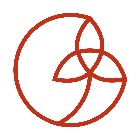 WAY OF DISCIPLESHIPBEING WITH GOD SESSION 2: EXTRA READING OR LISTENING SUGGESTIONSSHORTER READS:Two pages of useful quotes from this sessionOne page on how we experience God as different from us, but are drawn close to Him at the same time.  Quite theological.  From Reframation by Hirsch and Nelson, 2020.Emmaus course – one page on ideas for meeting God in creation.Emmaus course – one page on how we know God through creation.Four pages on how the first line of the Lord’s Prayer helps frame our relationship with God from How to Pray by Pete Grieg.Two pages on the nature of God by Tom WrightTwo pages on the different attributes of God.Six pages on the theme of covenant throughout Scripture and how it shapes who we are.Four page article by Jane Williams on the nature of God as Trinity from the Emmaus course.Four pages on Everything Jesus said about God.LONGER READ:Eight page summary of the Trinity from Café Theology by Mike Lloyd.Ten page overview of the covenants throughout the Bible from the Bible Project.Nine page overview of the meaning of God’s holiness from the Bible Project.THINGS YOU CAN WATCH:Pilgrim Course: Do you believe and trust in God the Father?  3.39  https://www.youtube.com/watch?v=92DNCvRBXeUPilgrim Course: our Father in heaven hallowed be your name .  3.20. https://www.youtube.com/watch?v=LqfZm4AzMQYPilgrim Course: your kingdom come, your will be done, on earth as in heaven 3.23.  https://www.youtube.com/watch?v=HvA6hwDnB6Q&t=19sPilgrim Course: God as Trinity.  4.12. https://www.youtube.com/watch?v=SUmKfNjkU-8Bible Project: God.  8 minute video.   https://www.youtube.com/watch?v=eAvYmE2YYIUThe God portrayed in the Bible isn’t easy to understand, but what if we could better understand what it is that we can’t understand? In this video, we will explore the complex identity of God displayed in the storyline of the Bible, and (surprise!) it all leads to Jesus.Bible Project: The Covenants 5.45  https://www.youtube.com/watch?v=8ferLIsvlmIThe Bible’s main way of talking about God’s relationship to humanity is the image of a partnership. This video traces the way God entered into a series of formal relationships with various human partners in order to rescue the world through Jesus, the ultimate covenant partner. Bible Project: Holiness 6.34  https://www.youtube.com/watch?v=l9vn5UvsHvMIn this video we explore the paradox that God’s holiness presents to human beings. God is the unique and set-apart Creator of all reality and the author of all goodness. However, that goodness can become dangerous to humans who are mortal and morally corrupt. Ultimately, this paradox is resolved by Jesus, who embodies God’s holiness that comes to heal His creation. Bible Project: Image of God: 6:00: https://www.youtube.com/watch?v=YbipxLDtY8cA SELF-STUDY COURSETen session free self-study course on the different attributes of God.  https://www.thegospelcoalition.org/course/the-attributes-of-god/#course-introductionBOOK SUGGESTIONS Michael Lloyd, Café Theology, Alpha International, 2005.James Bryan Smith, The Good and Beautiful God, Hodder, 2010.Alan Hirsch and Mark Nelson, Reframation, 100 Movements Publishing, 2019.Pete Grieg, How to Pray, Hodder, 2019.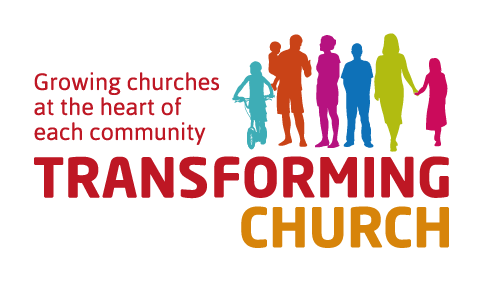 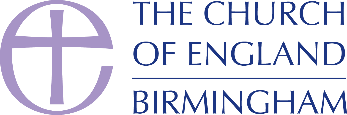 